TGA Lesson Plan 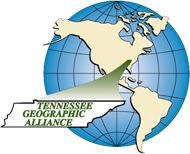 Geographic Technology TodayCreated by:  Kristi NeurothCreated by:  Kristi NeurothGrade Level: High SchoolCourse Title: World History and GeographyTN State Standard(s)W.90 Evaluate the geographic impact, such as the growing innovations of technical geographical tools including GPS and GIS, these resources are having on retail, transportation, communication, and tech industries. (C, E, G) 
W.92 Analyze the use of geo-technology in the search for new sources of oil and the geographic causes and effects of transitioning to alternative energy sources. (E, G) Connection to CCSSCCSS.ELA-LITERACY.RH.9-10.7
Integrate quantitative or technical analysis (e.g., charts, research data) with qualitative analysis in print or digital text.Time Required½ to 1 class periodSlide #Lesson Outline1-4Introduction to the lesson with Tennessee Standards and connections to Common Core.5Bell ringer.  Students can respond individually in writing or as a class discussion.6-14Walk students through slides 6-14 to introduce them to the National Atlas.  Ideally students would be in a computer lab or allowed to use their own technology with internet access for this portion of the lesson.15After exploring the National Atlas students will analyze spatial phenomenon related to transportation and natural resources.  They will then use that information to draw conclusions about geographic technology and resource use. 16Additional lesson plans and resources.